                          Cynllun Dysgu Bagloriaeth Cymru -*****                      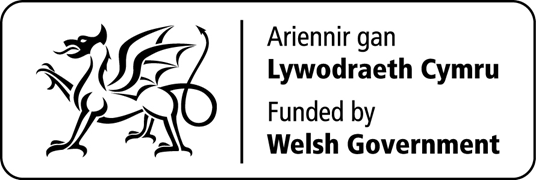 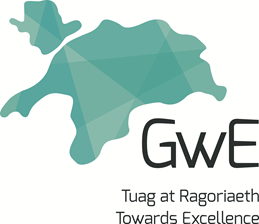 Cynlluniwyd y cynllun dysgu ar gyfer athrawon a thiwtoriaid sy’n cyflwyno’r Her Cymunedol Bagloriaeth Cymru o Fedi 2015.HER CYMUNEDOL CA5CYNLLUNIAU GWERSICYFLWYNO’R SIALENSGweithgaredd 1 & 2 Yr athro i gyflwyno’r her i’r disgyblion, yr hyn sy’n ddisgwyliedig ohonynt a sut i fynd o’i chwmpas i wneud yr her (awgrymir gweithio mewn grŵp). Gall yr athro fynd trwy’r Meini Prawf Llwyddiant efo’r disgyblion (1.1). Cyflwynir yr ‘esiampl o friff’ i’r disgyblion (1.2); yn yr enghraifft hon, disgwylir i’r disgyblion greu cynllun darllen i flwyddyn 7 er mwyn helpu Cymuned yr ysgol. Defnyddir yr esiampl Cynllun Darllen fel briff hyd nes fydd y disgyblion yn cychwyn ar yr asesiad ‘iawn’.Rhoddir yr awdit sgiliau i’r disgyblion (2.1) a gofynnir iddynt nodi/adnabod pa sgiliau sydd ganddynt er mwyn gwneud cynllun darllen ac ysgrifennu pa fath o hyfforddiant y buasent yn gallu ei gael er mwyn gwella unrhyw rai o’r sgiliau.  Bydd y disgyblion yn mynd yn ôl at yr awdit yma nes ymlaen yn yr her er mwyn dangos cynnydd. Gall yr athro ddewis briff gwahanol pe dymunir.YMCHWILIO I ANGHENION Y GYMUNEDGweithgaredd 3Bydd angen i’r disgyblion ymchwilio i mewn i anghenion y gymuned. Gellir defnyddio adnodd (3.1) fel enghraifft. Mae gwahanol ffyrdd o ddefnyddio yr adnodd: Rhannu y dosbarth i mewn i grwpiau a thorri y gwahanol swyddi o fewn cymuned ysgol allan a gofyn i’r disgyblion eu rhoi yn y llefydd cywir; gellir cuddio y golofn olaf a’i defnyddio efo uwch daflunydd neu mae yna dempled (3.2) i’r disgyblion ei ddefnyddio a gwneud gwaith ymchwil eu hunain ar gymuned yr ysgol. Os yw’r ganolfan yn dewis briff gwahanol, gellir gofyn i’r disgyblion wneud gwaith ymchwil yma i mewn i’w cymuned o’i dewis nhw.Gweithgaredd 4Efallai bydd y ganolfan eisiau gadael i’r disgyblion fynd allan i’r gymuned er mwyn holi a chwestiynu gwahanol asiantaethau/fudiadau/wasanaethau cymunedol. Ar gyfer gwneud hyn, mae’r tasgau dilynol yn eu paratoi ar gyfer cyfweld, holi, ymchwilio a dadansoddi y data. Efallai na fydd angen pob tasg ar y disgybl. Mae PPT (4.1) yn dysgu’r disgyblion sut i gynnal cyfweliadau. Mae rhai lincs i fidio You Tube ar y PPT a gellir dangos clipiau newyddion BBC/unrhyw raglenni cyfweld fel sbardun.Gellir gofyn i’r disgyblion ddechrau meddwl am pa fudiad/wasanaeth cymunedol yr hoffent gyfweld a meddwl am y mathau o gwestiynau y gellir eu gofyn. Buasai’r ysgol yn gallu gwahodd gwahanol asiantaethau/wasanaethau cymunedol i fewn i’r ysgol a gofyn i’r disgyblion eu holi ar eu gwasanaeth ac y manteision i’r gymuned. Gweithgaredd 5 Efallai y byddai rhai disgyblion yn dewis gwneud holiadur er mwyn canfod gwybodaeth am wahanol wasanaethau i’r gymuned yn hytrach na chyfweliad. Mae’n bosib eu bod wedi dysgu am dechnegau ysgrifennu holiadur mewn gwersi BAC. Mae digon o esiamplau ar wefan BAC ac mae PPT (5.1) yn dangos iddynt sut i wneud holiadur. Mae PPT (5.2) yn eu helpu i lunio cwestiynau da ar gyfer holiadur.Mae PPT (5.3) yn eu helpu ei ddeall beth yw holiadur da.Mae adnodd (5.4) yn dangos gam wrth gam sut i wneud holiadur.Gellir defnyddio adnoddau (5.5 & 5.6) i ddangos enghreifftiau o holiaduron da a gwael. Gellir gofyn i’r disgyblion weithio mewn grŵp a thrafod sut i’w gwella, adnabod mathau o gwestiynu a sut i ddadansoddi y wybodaeth.Os yw’r ganolfan gyda mynediad at TGCH, gellir dangos i’r disgyblion ddull arall o wneud holiadur drwy ddefnyddio Survey Monkey. Mae adnodd (5.7) yn esiampl o holiadur sydd wedi cael ei wneud yn defnyddio y rhaglen hon. Mae adnodd (5.8) yn daflen fyfyrio i’r disgyblion gael meddwl am y math o wasanaeth yr hoffent eu holi ac beth yn union maent eisiau ei ganfod. Gweithgaredd  6Bydd angen i’r disgyblion ddadansoddi y data y maent wedi ei ganfod gyda’i holiadur neu gyfweliad. Mae llyfr BTEC Level 3 Study Skills Guide efo uned dda ar sut i ymchwilio a dadansoddi data. Gellir argraffu rhai tudalennau o’r uned hon i’w dangos i’r disgyblion.Mae adnodd (6.1) yn ddata enghreifftiol o holiadur trosedd yn y gymuned. Gellir gofyn i’r disgyblion weithio mewn grŵp ac adnabod beth yw anghenion y gymuned trwy edrych ar y data. Mae adnodd (6.2) yn dangos sut i ddadansoddi data o holiadur enghreifftiol ymchwil BAC. Gellir dangos yr enghraifft a thrafod fel dosbarth pa welliannau y gellir eu gwneud.Os nad yw’r disgyblion yn gwybod sut i ddadansoddi data, mae adnodd (6.3) yn dangos sut i ddadansoddi data drwy ddefnyddio excel. Gellir argraffu hwn a’i roi i’r disgyblion neu ei roi ar rwydwaith yr ysgolMae adnodd (6.4) yn PPT sydd yn dangos sut i ddadansoddi data ar excel. Mae adnodd (6.5) yn ymchwil sydd wedi cael ei wneud ar Survey Monkey o ganfod gwybodaeth am arferion darllen disgyblion ym mlwyddyn 9. Gellir gofyn i’r disgyblion graffu ar y data yn eu grwpiau a cheisio adnabod anghenion y gymuned.Mae templedi (6.6 & 6.7) yn dangos rhai cwestiynau elfennol y gall y disgyblion eu defnyddio ar gyfer holi asiantaeth/wasanaeth cymunedol.Mae’r disgyblion angen mynd ati rwan i geisio dewis person/wasanaeth cymunedol er mwyn cael cynnal cyfweliad neu holiadur er mwyn canfod anghenion y gymuned. Dylent ddadansoddi y wybodaeth y maent wedi ei ganfodGellir trafod yn eu grŵp pa anghenion sydd wedi codi o wneud y cyfweliad/ holiadur.Yn eu grwpiau, gellir trafod pa fath o gynllun y buasent yn gallu ei wneud er mwyn helpu y gymuned. Gellir parhau i ddefnyddio y cynllun darllen fel enghraifft. CYNLLUNIOGweithgaredd 7Bydd y disgyblion angen gwneud cynllun manwl o’r hyn y maent eisiau ei wneud. Bydd y gwersi dilynol yn eu helpu i gynllunio. Bydd y gweithgareddau dilynol yn eu helpu i baratoi at greu cynllun pwrpasol ac effeithiol. Gall yr athro egluro i’r disgyblion sut i osod nodau & amcanion drwy ddefnyddio PPT (7.1) & gosod targedau SMART (7.2) Gellir edrych yn fwy manwl ar enghraifft o nod & amcanion cynllun darllen/cynllun bocsys T4UDisgyblion i fynd ati yn eu grwpiau i lunio nod & amcanion ar gyfer eu cynllun nhw.Disgyblion i lunio meini prawf llwyddiant ar gyfer eu nodau & amcanion.Gweithgaredd 8Bydd angen egluro bod rhaid i’r disgyblion feddwl am effaith, manteision a diben eu cynllun nhw ar y gymuned. Mae enghraifft (8.1) yn dangos sut mae gwahanol gynlluniau/wasanaethau yn gallu helpu cymunedau gwahanol. Gellir darllen trwy’r enghreifftiau ac uwcholeuo geiriau allweddol.Gellir gofyn i’r grwpiau feddwl am wasanaethau eraill lleol/genedlaethol a meddwl: pwy maent yn eu targedu a sut mae’r gymuned yn elwa. Gellir cael trafodaeth ddosbarth am y cynlluniau hyn.Ar yr un un daflen (8.1) mae templed i’r disgyblion gael nodi beth fydd manteision eu cynllun nhw ar y gymuned.  Gweithgaredd 9Mae hi’n bwysig bod y disgyblion yn gwybod pa sgiliau sydd ganddynt a pha sgiliau y bydd angen eu gwella ar gyfer y cynllun er mwyn gallu darparu hyfforddiant/gwasanaeth. Mae uned dda am sgiliau yn llyfr BTEC Level 3 Study Skills a gellir argraffu’r tudalennau hyn neu gyfeirio atynt.Gellir defnyddio y daflen sgiliau (9.1) ar yr uwch daflunydd a chael trafodaeth dosbarth ar ba sgiliau sydd ganddynt yn bresennol a pha sgiliau sydd yn bwysig ar gyfer eu cynllun penodol nhw.Mewn grwpiau, gofynnir i’r disgyblion ddidoli y sgiliau i 2 gategori: rhinweddau personol & sgiliau y gellir eu meithrinRhoi copi o’r adnodd (9.1) i’r disgyblion a gofyn iddynt uwcholeuo & sgorio y sgiliau sydd eu hangen ar gyfer eu cynllun nhw a dweud pam eu bod yn bwysig.Mae’r dasg olaf ar yr adnodd (9.1) yn gofyn iddynt restru y sgiliau sydd angen eu meithrin a chofnodi sut y maent am wneud hynny. Mae pecyn Gyrfa Cymru yn adnodd ddwyieithog (9.2) ac yn rhoi mwy o wybodaeth a thasgau ar sut i adnabod sgiliau yn ogystal â’u helpu i weithio mewn grŵp.  Gweithgaredd 10Os yw y disgyblion yn penderfynu gwneud yr her yma fel grŵp, yna, mae hi’n bwysig eu bod yn dewis aelodau sydd yn mynd i gydweithio a thynnu pwysau a chyflawni gwasanaeth llwyddiannus. Mae llyfr BTEC level 3 Study Skills  Guide yn egluro sut i wneud gwaith grŵp yn llwyddiannus. Gellir argraffu y tudalennau neu gyfeirio atynt.Mae adnodd (10.1) yn gyfle i grŵp ganfod datrysiadau ar gyfer problemau a all godi tra’n gweithio fel tȋm. Buasai’n syniad gofyn i’r disgyblion drefnu eu hunain mewn grŵp o tua 3-6 aelod. Gellir defnyddio adnodd (10.2) a thorri y gwahanol swyddogaethau mewn grwaith grŵp allan i’r disgyblion.Cyn dangos y PPT swyddogaethau (10.3), gall yr athro ofyn i’r disgyblion adnabod rolau/swyddogaethau allweddol mewn cynllun darllen. Cyn dangos sleid 2 o’r PPT, gall yr athro ofyn i’r disgyblion pa fath o ddyletswyddau fyddai pob un swydd yn gyfrifol amdanynt.  Gêm: adnabod arweinydd. Gellir torri adnodd (10.4) a rhoi cerdyn i bob disgybl yn y dosbarth. Mewn distawrwydd, gofynnir i’r disgyblion drefnu eu hunain yn nhrefn y wyddor. Ar ddiwedd y dasg, gellir trafod pa heriau oedd yn gwynebu y disgyblion a beth wnaethant yn llwyddiannus. Pwy oedd yr arweinyddion? Gellir ail adrodd y dasg yma er mwyn gweld os yw gwaith tîm yn gwella! Gêm: gellir defnyddio’r un un adnodd (10.4) ar gyfer gwaith grŵp. Mae’r disgyblion yn gosod y sgiliau sydd eu hangen ar arweinydd mewn trefn pwysigrwydd. Rhoddir copi o sleid 7 o’r PPT (10.3) i bob grŵp a gall yr athro ddangos esiampl (sleid 6). Mae’r athro yn egluro’r mathau o sgiliau sydd eu hangen ar swyddog personel; ydy’r disgyblion yn cytuno? Fel grŵp, mae angen iddynt ddod o hyd i 2 sgil ar gyfer y swyddogaethau eraill yn y cynllun darllen. Gellir gwneud hyn ar lafar neu yn ysgrifenedig.Gweithgaredd 11Bydd gwneud cynllun gweithredu yn rhan bwysig o’r cynnig. Bydd angen egluro cynnwys cynllun gweithredu da. Mae enghraifft o Gynllun Gweithredu ar gyfer Cynllun Darllen ar gael yn (11.1) a gellir dangos hwn ac ymarfer ei lenwi i fewn fel dosbarth. Gellir gofyn i’r disgyblion adnabod cryfderau cynllun gweithredu da megis: Nod & amcanion, Targedau SMART, amserlen & adolygu perfformiad, rheoli gwaith grŵp, penodi rolau o fewn y grŵp, adnoddau, hyfforddiant angenrheidiol a Meini Prawf Llwyddiant.Gweithgaredd 12Bydd ystyried asesiad risg  a materion iechyd a diogelwch yn arfer dda o baratoi y cynllun gweithredu. Gall yr athro ddefnyddio PPT (12.1) i gyflwyno beth yw asesiad risg i’r disgyblion. Mae PPT (12.2) yn dasg ar gyfer meddwl am asesiad risg i wahanol sefyllfaoedd. Yn eu grwpiau, dylai’r disgyblion fynd ati i lunio asesiad risg ar gyfer eu cynllun nhw. Gweithgaredd 13Dylai’r disgyblion fynd ati nawr i lunio eu cynllun gweithredu yn fanwl ac yn effeithiol fel grŵp. Os oes mynediad i TGCH, gellir gwneud y dasg ar y cyfrifiaduron yn eu grwpiau. Gellir defnyddio templed Cynllun Gweithredu (13.1) a chadw y gwaith fel tystiolaeth yn eu Cofnod Digidol Personol.Dylai’r disgyblion sicrhau eu bod yn mynd trwy bob cam o’r cynllun yn fanwl ac yn sicrhau eu bod yn trefnu hyfforddiant ar gyfer gwella unrhyw rai o’r sgiliau sydd angen i gwblhau yr her. ASESIAD 1Gweithgaredd 14 Bydd angen i bob grŵp gyflwyno’r cynllun i’r athro a chael caniatad i barhau â’r cynllun.Gellir gwneud hyn o flaen y dosbarth a chael cyfle i asesu cyfoedion. Mae templed asesu cyfoedion (14.1) ar gael i’w defnyddio pe dymunnir. Gellir cael adborth gan bob grŵp a rhannu syniadau ar sut i wella cynlluniau gan ei gilydd.ASESIAD 2: CYFLAWNI’R GWASANAETHGweithgaredd 15Cyn i’r disgyblion fynd ati i barhau â’r cynllun, bydd rhaid egluro iddynt pa mor bwysig yw cadw cofnod o unrhyw oriau/waith y maent wedi ei gwblhau. Mae cyfle i’r disgyblion ddefnyddio unrhyw fath o dystiolaeth yma: TGCH/Iphone/Camera/Fidio/Portffolio ac ati.Gellir dangos yr esiampl o gadw cofnod o oriau ar gyfer y cynllun darllen (15.1)Dylai’r disgyblion fynd ati nawr i gyflawni’r gwasanaeth am 30 awr dros gyfnod o 4 wythnos a chadw cofnod. Gellir defnyddio y templed cadw cofnod o oriau (15.2). Mae templed ar gyfer cadw tystiolaeth o bresenoldeb yn ystod y weithgaredd hefyd (15.5)Wedi i’r disgyblion gyflawni y 30 awr, dylai’r athro lofnodi y Datganiad Cadarnhad (15.3)Mae gwerthuso y broses yn rhan bwysig o’r asesiad nesaf ac felly gellir defnyddio y grid gwerthuso (15.4) ar gyfer cychwyn ar y broses hon. Bydd technegau gwerthuso yn cael eu dysgu mewn mwy o fanylder yn y gweithgareddau nesaf.GWERTHUSOGweithgaredd 16Mae’n bwysig bod y disgyblion yn ystyried diben y cynllun, yn canfod adborth gan y gymuned ac i weld pa effaith mae eu gwasanaeth wedi cael ar y gymuned. Mae adnodd (16.1) yn enghraifft o holiadur sydd wedi cael ei roi i Bennaeth yr Adran Saesneg ac i ddisgybl fel rhan o’r Cynllun Darllen. Gellir dangos yr enghraifft i’r disgyblion ac iddynt drafod fel grŵp y math o gwestiynau y gellir eu gofyn i’r bobl ynghlwm â’u cynllun nhw.Dylai’r disgyblion fynd ati i lunio holiadur neu gwestiynau ar gyfer canfod barn y gymuned ar eu cynllun. Gweithgaredd 17Bydd asesiad 4 yn seiliedig ar eu myfyrdod o’i perfformiad ac felly mae’n bwysig eu bod yn deall sut i wneud gwerthusiad manwl. Mae adnodd (17.1) yn grid myfyrdod personol a gellir defnyddio hwn fel esiampl o ganllaw gam wrth gam ar gyfer yr asesiad terfynnol. Gall y disgyblion weithio yn eu grwpiau er mwyn rhannu syniadau a llenwi y grid myfyrdod.Gweithgaredd 18Bydd disgwyl i’r disgyblion gyflwyno Myfyrdod Personol am 10 munud (yn unigol) fel rhan o asesiad 3. Mae llyfr BTEC Level 3 Study Skills efo uned dda ar sut i wneud cyflwyniad yn llwyddiannus. Gellir argraffu y tudalennau neu gyfeirio atynt. Efallai bod posib gofyn am enghreifftiau gan adrannau eraill yn yr ysgol hefyd ee Busnes/Drama/Cyfathrebu.Mae adnodd (18.1) yn crynhoi prif bwyntiau gwneud cyflwyniad llwyddiannus. Gellir argraffu hon, ei thrafod fel dosbarth a’i defnyddio fel rhestr wirio.Mae posib hefyd, yn dibynnu ar fynediad i TGCH, ddangos clipiau o You Tube, The Apprentice neu Dragon’s Den o gyflwyniadau llwyddiannus.Fel dosbarth, neu yn eu grwpiau, gall y disgyblion drafod yr hyn y gellir ei gynnwys yn eu cyflwyniadau nhw.Gweithgaredd 19Yn eu grwpiau neu yn unigol, buasai’r disgyblion yn gallu ail edrych ar y Meini Prawf Llwyddiant ar gyfer y dasg (1.1) a thrafod os ydynt wedi cyflawni gofynion pob un o’r meini prawf. Dylai’r disgyblion gael mynediad i TGCH er mwyn gallu llunio PPT ar gyfer eu helpu i gyflwyno y Myfyrdod Personol. Gellir defnyddio y Grid myfyrdod personol (17.1) er mwyn sicrhau bod pob agwedd o’r cynllun yn cael ei werthuso yn fanwl a dylai pob disgybl baratoi Cyflwyniad o 10 munud. ASESIAD 3Gweithgaredd 20Mae pob disgybl, yn unigol, yn gorfod cyflwyno Myfyrdod Personol o 10 munud. Buasai mynediad i TGCH yn ddelfrydol er mwyn gallu defnyddio cyfrifiadur ac uwch daflunydd. Bydd rhaid i’r athro lenwi y grid asesu ar gyfer yr her ar ddiwedd yr uned.Gweithgaredd DysguDatblygu SgiliauAdnoddau(ar Hwb neu taflenni)GwahaniaethuDeilliant y dysgu/AsesiadCyflwyno y briffGellir cyflwyno yr enghraifft hon sef creu Cynllun i helpu Cymuned yr Ysgol i’r dosbarth.Cyflwyno’r Meini prawf llwyddiantGellir creu Llyfryn o’r holl adnoddau a’i gyflwyno yma fel Llyfr Cofnod Digidol (pe dymunnir)  Cynllunio a threfnuLlyfr Cofnod Digidol (Tystiolaeth) neu yn ddigidol ar Hwb â fydd yn cynnwys:Rhestr wirio y MPLL/Cynllun marcio 1.1Taflen Esiampl Briff efo rhestr o’r holl dasgau sydd angen eu gwneud) 1.2PC, uwchdaflunydd & sgrȋnDealltwriaeth o’r dasg a chychwyn ar y broses gynllunioDD1Awdit sgiliauDisgyblion i wneud awdit sgiliau sylfaenol o’i sgiliau presennol. Gellir gwneud newidiadau nes ymlaen. Effeithiolrwydd personolEsiampl o Awdit Sgiliau 2.1Adnabod pa sgiliau sydd ganddynt yn barod.DD2Dulliau ymchwilioCyflwyniad o Beth yw Cymuned Ysgol gan yr athro: Pwysigrwydd YmchwilioGem: pa swydd sydd yn mynd efo pa swyddogaeth? Disgyblion i feddwl beth yw swyddogaethau y gwahanol bobl mewn ysgol. Gellir eu torri allan er mwyn eu cymysgu.Nodi yn fanwl ar ddeiagram neu fap meddwl pwy a beth yw swydd pawb sydd yn ymwneud â’r ysgol.Disgyblion i ymchwilio i’w cymuned dewisol nhw. Adnabod pwy sydd yn y gymuned & beth yw eu swyddogaethau.Meddwl yn feirniadol a datrys problemauTaflen Cymuned ysgol. 3.1Taflen Cymuned Ysgol 2 3.2SiswrnpapurGellir rhoi llai neu fwy o enwau o wahanol asiantaethau sydd yn dod i’r ysgol.Paratoi i wneud archwiliad manwl ac effeithiol.DD2Technegau Holi Cyfle i edrych ar fathau gwahanol o gynnal cyfweliad efo’r PPT. Disgyblion i feddwl pa asiantaeth y mae nhw eisiau ei holi a pha fath o gwestiynau y gellir eu gofyn.Gwahodd gwahanol asiantaethau i fewn i’r disgyblion gael gwybod beth yw eu rol yn yr ysgol.LlythrenneddEffeithiolrwydd personolTaflen Interview Techniques 4.1papurGellir gwneud y weithgaredd hon efo un asiantaeth neu gwahodd mwy i fewn. Paratoi i wneud archwiliad manwl. Cwestiynu yn bwrpasol ac effeithiol DD2Creu holiadurBeth yw holiadur da? Edrych ar esiamplau ar wefan BAC.Dangos PPT ar sut i ddefnyddio holiadur.Dangos PPT ar sut i ffurfio cwestiynau i holiadur.Dangos PPT sut i wneud holiadur da.Dangos canllawiau sut i wneud holiadur.Tasg: Sut i adnabod rhinweddau holiadur da & adnabod diben holiadur gyda 2 enghraifft.Dangos sut i ddefnyddio Survey MonkeyTaflen fyfyrio cyn gwneud yr holiadur er mwyn meddwl am syniadau.Disgyblion i greu holiadur ar gyfer un grwp o bobl (disgyblion o flwyddyn arbennig /athrawon/asiantaethau neu gymuned wahanol o’i dewis) Sicrhau eu bod yn deall pwysigrwydd y gynulleidfa: bechgyn? MerchedLlunio cwestiynau pwrpasol sydd yn mynd i’w helpu nhw adnabod anghenion y gymuned. LlythrenneddLlythrennedd ddigidolEffeithiolrwydd personolPC, uwchdaflunydd & sgrȋnpapurUsing questionnaires 5.1writing questions for a questionnaire 5.2What makes a good questionnaire? 5.3carrying out a questionnaire 5.4enghreifftiau o holiaduron da/gwael 5.5, 5.6surveymonkey 5.7Taflen fyfyrio ymchwil 5.8Bydd yr holiadur yn ddibynnol ar y math o gynllun y bydd y disgyblion yn ei wneud.Paratoi i wneud archwiliad manwl Cwestiynu yn bwrpasol ac effeithiol. DD2Dadansoddi ac analeiddio Data & Chreu graffiauSut i ddadansoddi data drwy edrych ar enghreifftiau o ddata.Nodiadau ar gael yn uned o lyfr BTEC ar sut i ddefnyddio gwybodaeth.Edrych ar ddata enghreifftiol ‘trosedd’ a meddwl sut y byddent yn gallu ei ddefnyddio i adnabod anghenion i’r gymuned honno. Edrych ar enghraifft o holiadur wedi cael ei ddadansoddi a sut i greu graffiau. Disgyblion i drafod y data sydd wedi dod i law.Dangos canllawiau sut i ddadansoddi data a gwneud siartiau.Dangos PPT sut i wneud graffiau ‘pie’ ar excel.Dangos enghraifft o ddata darllen sydd wedi cael ei wneud yn defnyddio Survey Monkey.Gellir defnyddio taflenni ‘Adnabod anghenion’ sydd yn symlach er mwyn adnabod anghenion cymuned/asiantaeth.Disgyblion i ddewis person i gyfweld sydd yn mynd i’w helpu efo’i cynllun i helpu cymuned yr ysgol (Pennaeth Blwyddyn/ Cyngor Ysgol/ Fforwm BlwyddynMynd ati i weithredu eu holiadur/cyfweliad & Dadansoddi y data eu hunainDisgyblion i adnabod yr anghenion sydd wedi codi o’u holiaduron/cyfweliadau nhw.Penderfynu ar gynllun eu hunain (bydd posib defnyddio y cynllun darllen fel enghraifft o hyn ymlaen) RhifeddLlythrennedd ddigidolMeddwl yn feirniadol a datrys problemauCynllunio a threfnuEffeithiolrwydd personolPC, uwchdaflunydd & sgrȋnLlyfr  ‘BTEC Level 3 Study Skills Guide’ (Tudalennau 59-70) Researching & analysing  Data Holiadur Trosedd 6.1enghreifftiau ymchwil BAC 6.2How to present data using excel 6.3How to present data ppt 6.4Yr 9 Reading data – example 6.5Taflen adnabod anghenion 6.6Taflen adnabod anghenion y gymuned 6.7Bydd deilliant y dasg yn gwahaniaethu yma. Paratoi archwiliad manwl & adnabod anghenion y gymuned. Dechrau meddwl am wasanaeth i’w gynnig i helpu. DD1DD2Gosod nodau & amcanionAthro i gyflwyno beth yw nodau & amcanion drwy ddefnyddio y 2 PPTEdrych ar enghraifft Nod & Amcanion Cynllun DarllenDisgyblion i lunio nod ac amcanion yn seiliedig ar y gwaith ymchwil ar anghenion y gymuned ysgol/ddewisol.Llunio Meini Prawf Llwyddiant ar gyfer eu nodau & amcanion.LlythrenneddCynllunio a threfnuPC, uwchdaflunydd & sgrȋnpapurPPT CA4 7.1Nodau SMART 7.2Enghraifft Nodau darllen 7.3Gellir rhoi mwy o gymorth i ddisgyblion ar sut i lunio nodau & amcanionGosod nodau & amcanion yn annibynnol ac effeithiol.DD1Beth yw diben?Athro i gyflwyno beth yw diben a manteision helpu cymuned drwy ddefnyddio yr enghraifft. Dosbarth i feddwl am gynlluniau cymunedol gwahanol a meddwl pa effaith maent yn eu cael ar y gymuned.Disgyblion i egluro beth fydd manteision eu cynllun nhw ar y gymuned.LlythrenneddMeddwl yn feirniadol a datrys problemauCynllunio a threfnuPC, uwchdaflunydd & sgrȋnenghreifftiau o gynlluniau cymunedol ac effaith ar y gymuned 8.1Gwahaniaethu drwy ddeilliantAdnabod anghenion y gymuned a gallu meddwl yn feirniadol ar sut i helpu.DD1Adnabod a meithrin sgiliauNodiadau a thasgau ar gael yn llyfr BTEC Lefel 3 ar sgiliau.Defnyddio y daflen awdit sgiliau er mwyn uwcholeuo y sgiliau sydd eu hangen ar gyfer creu cynllun darllen i helpu cymuned yr ysgol.Sortio sgiliau i 2 gategori: rhinweddau personol & sgiliau y gellir eu meithrin. Rhoi yr un daflen eto i’r disgyblion i uwcholeuo y sgiliau sydd eu hangen ar gyfer eu cynllun nhw a rhoi sgor 1-10 ar lle mae nhw ar hyn o bryd o ran sgiliau sydd yn bwrpasol ar gyfer eu cynllun nhw.Meddwl sut i feithrin a chael hyfforddiant ar gyfer unrhyw sgiliau nad oes ganddynt ar hyn o bryd. At bwy y gallent fynd am hyfforddiant?Cwblhau y pecyn Gyrfa Cymru ar sgiliauGellir defnyddio y daflen ‘progress charts’ hefyd yma.LlythrenneddMeddwl yn feirniadol a datrys problemauEffeithiolrwydd personolPC, uwchdaflunydd & sgrȋnLlyfr  ‘BTEC Level 3 Study Skills Guide’ (Tudalennau 21-24) Understanding Yourself taflen awdit sgiliau agrid meithrin sgiliau 9.1Pecyn sgiliau gyrfa Cymru 9.2progress charts 9.3Mae’r daflen ‘progress charts’ yn llai o dasg.Gwahaniaethu drwy ddeilliant.Dangos ymwybyddiaeth o bwysigrwydd sgiliau ac adnabod pa sgiliau sydd angen eu meithrin. DD2Gweithio yn llwyddiannus mewn grwp(Os yn dewis gweithio fel grwp)Nodiadau yn y llyfr BTEC Lefel 3 ar Sut i wneud gwaith grwp llwyddiannus.Taflen waith problemau gwaith timGellir rhoi y cardiau gwahanol swyddogaethau mewn tim allanDangos PPT gwahanol swyddogaethau mewn timGem adnabod rhinweddau mewn tim.Meddwl yn feirniadol a datrys problemauCynllunio a threfnuEffeithiolrwydd personolPC, uwchdaflunydd & sgrȋnLlyfr  ‘BTEC Level 3 Study Skills Guide’ (Tudalennau 53-58) working effectively in a group Problemau gwaith tim 10.1Job cards mewn tim (lamyneiddio & torri allan) 10.2PPT jobs mewn tim 10.3Gem gwaith tim 10.4siswrnAdnabod pa sgiliau sydd eu hangen ar gyfer gweithio mewn tim. Gallu gweithio yn effeithiol mewn tim. DD2Sut i wneud Cynllun GweithreduAthro i gyflwyno enghraifft o gynllun gweithredu.Disgyblion i drafod nodweddion da y Cynllun Gweithredu gan dynnu sylw at:Targedau SMARTamserlen & adolygu perfformiad/cyflawniadaurheoli gwaith grwppenodi rolau o fewn y grwpadnoddauhyfforddiant angenrheidiolMPLLMeddwl yn feirniadol a datrys problemauCynllunio a threfnuEffeithiolrwydd personolPC, uwchdaflunydd & sgrȋnCynllun Gweithredu enghreittiol o Gynllun Darllen 11.1Gallu cynllunio yn effeithiol ac yn bwrpasol. Adnabod rhinweddau pwysig cynllun gweithredu. DD1Sut i wneud asesiad risgAthro i gyflwyno beth yw Asesiad Risg drwy ddangos y PPT & thrafodMynd at i greu asesiad risg eu hunain ar gyfer y cynllun Meddwl yn feirniadol a datrys problemauEffeithiolrwydd personolPC, uwchdaflunydd & sgrȋnPapurCanllaw ar sut i wneud Asesiad Risg 12.1Taflen asesiad risg 12.2Rheoli y cynllun a gallu adnabod peryglon a’u datrys. DD2Llunio Cynllun GweithreduDisgyblion i lunio Cynllun Gweithredu ar gyfer helpu y Gymuned Ysgol/cymuned dewisol.Trefnu hyfforddiant os oes angenMeddwl yn feirniadol a datrys problemauCynllunio a threfnuCynllun Gweithredu gwag 13.1Gwahaniaethu drwy ddeilliant y cynllun. Cynllunio yn effeithiol a rheoli amser. DD1 Cyflwyno y cynllun i’r athro/aseswrDisgyblion i gyflwyno eu cynllun o flaen y dosbarth & athro i ganiatau parhau â’r cynllun.  Cyfle i asesu cyfoedion dosbarth i asesu.Cyfle i adrodd yn ol i’w gilydd a rhannu syniadau ar sut i wella cynlluniau.LlythrenneddLlythrennedd ddigidolCynllunio a threfnuEffeithiolrwydd personolTaflen asesu cyfoedion 14.1TASG ASESU 1:CYFLWYNO Y CYNLLUN GWEITHREDUCyflwyno cynllun pwrpasol ac effeithiol. DD1DD2Mynd ati i wneud y weithgareddAthro i bwysleisio pwysigrwydd cadw cofnod & thystiolaeth: lluniau/cofnodion/taflenni gwaith ac atiDangos enghraifft sut i gadw cofnod o’r oriau gyda’r enghraifft.Disgyblion i fynd ati i wneud y weithgaredd dros gyfnod o 4 wythnos (30 awr) a chadw cofnod ar y daflen cofnodi.Athro i arwyddo y daflen cadarnhad o wneud y weithgaredd.Disgyblion i ddefnyddio y grid gwerthuso er mwyn gwerthuso y weithgaredd.Cynllunio a threfnuEffeithiolrwydd personolPC, uwchdaflunydd & sgrȋntaflen esiampl cadw oriau 15.1taflen cadw tystiolaeth wag 15.2camera i dynnu lluniautaflen Datgan Cadarnhad i’r athro/aseswr 15.3grid gwerthuso y weithgaredd 15.4cadw cofnod o bresenoldeb yn y weithgaredd 15.5Gwahaniaethu drwy ddeilliantTASG ASESU 2:DATGAN CADARNHAD O’R WEITHGAREDDYstyriaeth o ddiben a manteision y weithgaredd. Rheoli amser a chymryd rhan yn y weithgaredd mewn ffordd brwdfrydig a chadarnhaol.DD3Sut i gael adborth?Athro i ddangos esiampl o holiadur i ganfod adborth am y cynllun darllen.Disgyblion i lunio holiadur neu gwestiynau er mwyn canfod barn y gymuned ar eu cynllun. LlythrenneddMeddwl yn feirniadol a datrys problemauCynllunio a threfnuEffeithiolrwydd personolPC, uwchdaflunydd & sgrȋnEsiampl o holiadur adborth 16.1 Ystyried diben a manteision y weithgaredd ar y gymuned. DD1DD2DD3Sut i wneud gwerthusiad?Egluro pwysigrwydd y gwerthusiad.Disgyblion i ddarllen a llenwi y grid Canllaw ar sut i wneud gwerthusiadLlythrenneddMeddwl yn feirniadol a datrys problemauEffeithiolrwydd personolGrid Myfyrdod personol 17.1Gwahaniaethu drwy ddeilliantParatoi i wneud gwerthusiad manwl. Gallu adnabod gwerthusiad da. DD2Sut i wneud cyflwyniad llwyddiannus?Nodiadau ar sut i wneud cyflwyniad llwyddiannus yn y llyfr BTEC Lefel 3 neu gellir gofyn am esiamplau gan adrannau eraill ee Drama/Busnes/CyfathrebuDangos taflen gyda sgiliau cyflwyno & thrafod.Gellir dangos clipiau o You Tube neu Dragon’s Den.Trafodaeth ar yr hyn sydd yn gwneud cyflwyniad da.LlythrenneddCynllunio a threfnuEffeithiolrwydd personolPC, uwchdaflunydd & sgrȋnLlyfr  ‘BTEC Level 3 Study Skills Guide’ (Tudalennau 71-76) Effective presentation sgiliau cyflwyno 18.1Clips Dragon’s Den (You Tube)Clips Apprentice (You Tube)Paratoi i wneud cyflwyniad effeithiol. Adnabod rhinweddau cyflwyniad da. DD1DD2Sut i gynllunio yn fanwl ar gyfer y Cyflwyniad. Edrych ar Feini Prawf Llwyddiant y dasg. Disgyblion i edrych ar y Meini Prawf Llwyddiant o gychwyn yr uned a thrafod.Defnyddio eu grid Myfyrdod er mwyn llunio PPT ar gyfer eu cyflwyniad. Dylai pob agwedd o’r cynllun gael ei werthuso a dyla’i cyflwyniad fod yn 10 munud o hyd. LlythrenneddMeddwl yn feirniadol a datrys problemauCynllunio a threfnuEffeithiolrwydd personolPC, uwchdaflunydd & sgrȋnPC’s i’r disgyblionY grid Myfyrio Personol i lunio PPT ar gyfer eu cyflwyniad Taflen Meini Prawf Llwyddiant Paratoi i wneud cyflwyniad effeithiol. Gwerthuso pob agwedd o’r weithgaredd yn fanwl.DD1DD2DD3Cyflwyniad o’r Myfyrdod PersonolDisgyblion yn cyflwyno eu Myfyrdod Personol (10 munud o leiaf)Athro i lewni y daflen cofnodi.LlythrenneddLlythrennedd ddigidolEffeithiolrwydd personolPC, uwchdaflunydd & sgrȋneu grid paratoi ar gyfer y Cyflwyniad taflen asesu i’r athroGwahaniaethu drwy ddeilliantTASG ASESU 3:CYFLWYNIAD O FYFYRDOD PERSONOLCyflwyniad myfyrdod personol cynhwysfawr yn cael ei gyflwyno yn glir, strwythuredig ac effeithiol. DD3ENGHREIFFTIAUENGHREIFFTIAUENGHREIFFTIAUCYMDEITHASOL/LLESGWELLA’R GYMDOGAETHHYFFORDDIANT